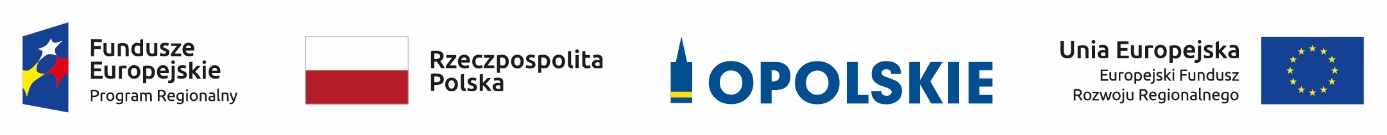 Lista projektów pozytywnie ocenionych merytorycznie (PROCEDURA ODWOŁAWCZA) dla poddziałania 3.2.1 Efektywność energetyczna w budynkach publicznych dla Subregionu Północnego RPO WO 2014-2020.     Źródło: opracowanie własne na podstawie danych z Systemu SYZYF RPOWO 2014-2020.Lp.Nr wnioskuNazwa wnioskodawcyTytuł projektu1.RPOP.03.02.01-16-0012/19Gmina Gorzów ŚląskiTermomodernizacja budynków użyteczności publicznej w Gminie Gorzów Śląski w m. Gorzów Śląski, Zdziechowice, Pawłowice i Jastrzygowice.2.RPOP.03.02.01-16-0008/19Wołczyński Ośrodek KulturyKompleksowa termomodernizacja budynku Wołczyńskiego Ośrodka Kultury